竞争性磋商文件

项目名称：都兰县2024年欠发达国有林场种苗基地建设项目第二次项目编号：青海世瀚竞磋（货物）2024-001-1采购单位：都兰县林业和草原局代理机构：青海世瀚工程项目管理有限公司2024年03月第一部分  磋商邀请青海世瀚工程项目管理有限公司（以下均简称“采购代理机构”）受都兰县林业和草原局（以下均简称“采购单位”）委托，拟对都兰县2024年欠发达国有林场种苗基地建设项目第二次（采购项目编号：青海世瀚竞磋（货物）2024-001-1）进行国内竞争性磋商采购，现予以公告，欢迎潜在的供应商参加本次政府采购活动。青海世瀚工程项目管理有限公司                                                         2024年03月12日第二部分  供应商须知前附表第三部分  供应商须知一、说明适用范围本次采购依据采购单位的采购计划，仅适用于本竞争性磋商文件（以下简称“磋商文件”）中所叙述的项目。采购方式、合格的磋商供应商本次磋商采取竞争性磋商方式；合格的供应商：详见【供应商须知前附表】供应商资格条件。磋商费用供应商应自愿承担与参加本次磋商有关的费用。采购代理机构对供应商发生的费用不承担任何责任。二、磋商文件说明磋商文件的构成磋商文件包括：磋商邀请；供应商须知前附表；供应商须知；青海省政府采购合同文本样式；响应文件格式；采购项目要求及技术参数；采购过程中发生的澄清、变更和补充文件；供应商应认真阅读磋商文件中列示的事项、格式、条款和要求等内容。如果供应商未按磋商文件要求提交全部资料，或者对磋商文件未作出实质性响应的，根据相关法规要求，此类磋商将被拒绝（视为无效磋商）。磋商文件、磋商活动和成交结果的质疑参加磋商的供应商认为磋商文件、磋商活动和成交、成交结果使自己的权益受到损害的，可以在知道或者应知其权益受到损害之日起7个工作日内以书面形式（如信件、传真等）向采购单位或者采购代理机构提出质疑，不接受匿名质疑。潜在供应商已依法获取其可质疑的磋商文件的，可以对该文件提出质疑，对磋商文件提出质疑的，应当在获取磋商文件或者磋商文件公告期限届满之日起7个工作日内提出。供应商须在法定质疑期内一次性提出针对同一采购程序环节的质疑。采购人或采购代理机构在收到书面质疑函后7个工作日内作出答复。参与采购活动的供应商对评审过程或者结果提出质疑的，采购人或采购代理机构可以组织原评审委员会协助处理质疑事项，并依据评审委员会出具的意见进行答复。质疑事项处理完成后，采购人或采购代理机构应按照规定填写《青海省政府采购供应商质疑处理情况表》，并在15日内报同级政府采购监督管理部门备案。质疑时效期间的计算对可以质疑的磋商文件提出质疑的，为收到磋商文件之日或磋商文件公告期限届满之日；对磋商过程提出质疑的，为磋商程序各环节结束之日；对成交结果提出质疑的，为成交公告期限届满之日。磋商文件的修改在磋商截止期前，采购单位或采购代理机构可对磋商文件进行必要的修改或者澄清；采购代理机构对已发出的磋商文件进行必要的澄清或者修改的，澄清或者修改的内容可能影响磋商响应文件编制的，在磋商文件要求提交磋商响应文件截止时间5日前，在青海政府采购网、青海省公共资源交易服务平台等媒体上发布公告。不足5日的，顺延提交磋商响应文件的截止时间。该澄清或者修改的内容为磋商文件的组成部分；在磋商截止时间前，采购单位或采购代理机构可以视采购具体情况，延长磋商截止时间和磋商时间，并在磋商文件要求提交磋商响应文件的截止时间3日前，将变更时间以书面形式通知所有购买了磋商文件的潜在磋商供应商，同时在发布本次磋商公告的网站发布变更公告。三、响应文件的编写响应文件的语言及度量衡单位供应商提交的响应文件以及供应商与采购代理机构就此磋商发生的所有来往函电均应使用简体中文；除磋商文件中另有规定外，磋商文件所使用的度量衡单位，均须采用国家法定计量单位；附有外文资料的须翻译成中文，并加盖磋商供应商公章，如果翻译的中文资料与外文资料出现差异与矛盾时，以中文为准，其准确性由磋商供应商负责。磋商报价及币种磋商报价为磋商总价。磋商报价必须包括：产品费、检验费、手续费、保险费、售后服务费、税金、招标代理费以及其他不可预见费等全部费用。（说明：具体内容应根据项目特点实事求是的填写）磋商报价应注明有效期，有效期应与磋商有效期一致；供应商应根据磋商文件规定的格式完整填写所有内容，并保证所提供的全部资料真实可靠，自愿承担相应责任；磋商报价为闭口价，即成交后在合同有效期内价格不变；磋商币种为人民币。磋商保证金（本项目不适用）供应商应将磋商保证金缴纳证明作为磋商响应文件的内容一并提供。缴纳的磋商保证金用于因磋商供应商的行为使本次磋商活动受到损失的抵项；供应商须在投标截止期前按以下要求交纳投标保证金：/供应商应在磋商截止时间前将磋商保证金缴纳到采购代理机构账户，以银行到账时间为准；磋商保证金应当以电汇、支票、汇票、本票或者金融机构、担保机构出具的保函等非现金形式提交，通过银行转账的，必须从磋商供应商基本账户直接汇（转）入采购代理机构指定账户；未按磋商文件要求在规定时间前交纳规定数额磋商保证金的磋商将被拒绝；未成交供应商的磋商保证金自成交通知书发出之日起5个工作日内全额有息退还（不退现金）；成交磋商供应商的磋商保证金，自政府采购合同签订之日起5个工作日内全额无息退还（不退现金）；下列任何情况发生时，磋商保证金将不予退还：供应商在递交磋商响应文件的截止时间前未到达现场并且没有以书面形式如信函、传真等告知采购代理机构要撤其磋商的；成交供应商在规定期限内未能按规定签订合同或未按规定缴纳成交服务费；提供虚假材料谋取成交的；将成交项目转让给他人，或者在磋商响应文件中未说明，将成交项目分包给他人；拒绝履行合同义务的；法律、法规规定的其他情形。磋商有效期本次磋商有效期为自磋商之日起60日历天。响应文件的构成供应商应提交相关证明材料，作为其参加磋商和成交后有能力履行合同的证明。编写的响应文件须包括以下内容（格式见磋商文件“第五部分 响应文件格式”）：11.1 响应文件磋商函；法定代表人证明书；法定代表人授权书；供应商承诺函；供应商诚信承诺书；资格证明材料；财务状况、缴纳税收和社会保障资金证明；具备履行合同所必须的设备和专业技术能力证明；磋商保证金（本项目不适用）；无重大违法记录声明；竞争性磋商首次报价；分项报价表；技术规格响应表；磋商产品相关资料；供应商类似业绩证明材料；落实政府采购政策需满足的资格证明材料；供应商认为在其他方面有必要说明的事项；供应商最后报价表注：供应商须按上述内容、顺序和格式编制磋商响应文件，并按要求编制目录、页码，并保证所提供的全部资料真实可信，自愿承担相应责任。响应文件的编制要求供应商应按照磋商文件所提供的响应文件格式，分别填写磋商文件第五部分的内容，应分别注明所提供产品的名称、技术配置及参数、数量和价格等内容；响应文件要求签字、盖章的地方必须由供应商的法定代表人或委托代理人按要求签字、盖章。四、磋商响应文件的递交本次招标采用线上提交投标文件的方式进行采购，投标文件必须在投标文件递交截止时间前上传平台。若对项目采购电子交易系统操作有疑问，可登录政采云（https://www.zcygov.cn/），点击右侧咨询小 采，获取采小蜜智能服务管家帮助，或拨打政采云服务热线 95763 获取热线服务帮助。CA 问题联系电话（人工）；天谷 CA 400-087-8198。五、磋商过程采购代理机构按本磋商文件中确定的时间和地点组织本项目的磋商活动。供应商应由其委托代理人参加。磋商时，对不同文字文本响应文件的解释发生异议的，以中文文本为准。磋商工作由采购代理机构组织，采购单位、采购监管、纪检监察等有关方面代表可根据采购项目的具体情况列席。磋商过程有专人记录，并存档备查。六、资格审查合格供应商不足3家的，不得评标。资格审查时，供应商存在下列情况之一的，按无效投标处理：不具备第2.2款“合格的供应商”规定的资格要求的；未按磋商文件要求交纳或未足额交纳投标保证金的；未按第11.1款（1）-（14）要求提供相关资料的；资格性审查文件未按磋商文件规定和要求签字、盖章的；报价超过磋商文件中规定的最高限价的；磋商有效期不能满足磋商文件要求的；七、评审程序及方法评标委员会21.1.采购代理机构将根据采购项目的特点依法组建磋商小组，其成员由具有一定专业水平的技术、经济等方面的专家和采购单位代表等三人以上单数组成。其中技术、经济等方面的专家不少于成员总数的三分之二。评审专家对本单位的采购项目只能作为采购人代表参与评标。采购代理机构工作人员不得参加由本机构代理的政府采购项目的评标。评标委员会成员名单在评标结果公告前应当保密。21.2.采购人或采购代理机构应当从省级以上财政部门设立的政府采购评审专家库中，通过随机方式抽取评审专家。对技术复杂、专业性强的采购项目，通过随机方式难以确定合适评审专家的，经主管预算单位同意，采购人可以自行选定相应专业领域的评审专家。自行选定评审专家的，应当优先选择本单位以外的评审专家。21.3.评标中因评标委员会成员缺席、回避或者健康等特殊原因导致评标委员会组成不符合规定的，采购人或者采购代理机构应当依法补足后继续评标。被更换的评标委员会成员所作出的评标意见无效。无法及时补足评标委员会成员的，采购代理机构应当停止评标活动，封存所有磋商响应文件和开标、评标资料，依法重新组建评标委员会进行评标。原评标委员会所作出的评标意见无效。采购人或采购代理机构应当将变更、重新组建评标委员会的情况予以记录，并随磋商文件一并存档。21.4.采购人、采购代理机构应当采取必要措施，保证评标在严格保密的情况下进行。除采购人代表、评标现场组织人员外，采购人的其他工作人员以及与评标工作无关的人员不得进入评标现场。有关人员对评标情况以及在评标过程中获悉的国家秘密、商业秘密负有保密责任。21.5.磋商由采购代理机构负责组织，具体磋商事务由依法组建的磋商小组负责，并独立履行下列职责：核对评审专家身份和采购人代表授权函，对评审专家在政府采购活动中的职责履行情况予以记录，并及时将有关违法违规行为向财政部门报告；宣布评标纪律；公布供应商名单，告知评审专家应当回避的情形；组织评标委员会推选评标组长，采购人代表不得担任组长；在评标期间采取必要的通讯管理措施，保证评标活动不受外界干扰；根据评标委员会的要求介绍政府采购相关政策法规、磋商文件；维护评标秩序，监督评标委员会依照磋商文件规定的评标程序、方法和标准进行独立评审，及时制止和纠正采购人代表、评审专家的倾向性言论或者违法违规行为；评审工作完成后，按照规定由采购人向评审专家支付劳务报酬和异地评审差旅费，不得向评审专家以外的其他人员支付评审劳务报酬；处理与评标有关的其他事项。采购人可以在评标前说明项目背景和采购需求，说明内容不得含有歧视性、倾向性意见，不得超出磋商文件所述范围。说明应当提交书面材料，并随磋商文件一并存档。21.6.磋商小组应遵守并履行下列义务：审查、评价响应文件是否符合磋商文件的商务、技术等实质性要求；要求供应商对响应文件有关事项作出澄清或者说明；对响应文件进行比较和评价；确定成交候选人名单，以及根据采购人委托直接确定成交人；向采购人、采购代理机构或者有关部门报告评标中发现的违法行为。21.7.评审工作在有关部门的监督下依法开展，任何单位和个人不得非法干预、影响评审工作和评审结果。磋商程序22.1.评标委员会应当对符合资格的供应商的响应文件进行符合性审查，以确定其是否满足磋商文件的实质性要求。（1）本次综合评分的主要因素是：磋商报价、技术水平、商务评价、售后服务。（2）除磋商价格因素外，评标委员会应依据磋商文件规定的评审方法和评审标准对其他因素进行客观评审；22.2.磋商响应文件中含义不明确、同类问题表述不一致或者有明显文字和计算错误的内容，评标委员会应当以书面形式要求供应商作出必要的澄清、说明或者补正。供应商的澄清、说明或者补正应当采用书面形式，并加盖公章，或者由法定代表人或其授权的代表签字。供应商的澄清、说明或者补正不得超出磋商响应文件的范围或者改变磋商响应文件的实质性内容。供应商存在下列情况之一的，按无效磋商处理：符合性审查文件未按招标文件要求签署、盖章的；报价超过磋商文件中规定的预算金额或者最高限价的；产品交货期、磋商有效期不能满足磋商文件要求的；磋商响应文件中含有采购单位不能接受的条件的；存在串通投标行为；法律、法规和磋商文件规定的其他无效情形。磋商响应文件报价出现前后不一致的，按照下列规定修正：大写金额和小写金额不一致的，以大写金额为准；总价金额与按单价汇总金额不一致的，以单价金额计算结果为准。22.3.评标委员会应当按照磋商文件中规定的评标方法和标准，对符合性审查合格的磋商响应文件进行商务和技术评估，综合比较与评价。22.4.评标委员会认为供应商的报价明显低于其他通过符合性审查供应商的报价，有可能影响产品质量或者不能诚信履约的，应当要求其在评标现场合理的时间内提供书面说明，必要时提交相关证明材料；供应商不能证明其报价合理性的，评标委员会应当将其作为无效投标处理。评审办法依照《中华人民共和国政府采购法》、《中华人民共和国政府采购法实施条例》、财政部《政府采购货物和服务招投标管理办法》、《政府采购竞争性磋商采购方式管理暂行办法》、财政部《关于加强政府采购货物和服务项目价格评审管理的通知》的规定，结合该项目的特点制定本评审办法。本次评审采用综合评分法，满分为100分。评审标准和分值分配：具体项目及评分细则：八、定标推荐并确定成交磋商供应商24.1.采用综合评分法的，评标结果按评审后得分由高到低顺序排列。得分相同的，按投标报价由低到高顺序排列。得分且投标报价相同的并列。响应文件满足磋商文件全部实质性要求，且按照评审因素的量化指标评审得分最高的供应商为排名第一的成交候选人。24.2.成交供应商因不可抗力或自身原因不能履行合同时，采购单位可以按照评审报告推荐的预成交候选供应商名单排序，确定下一候选供应商为成交供应商，也可重新开展政府采购活动。24.3.评标结果汇总完成后，除下列情形外，任何人不得修改评标结果：分值汇总计算错误的；分项评分超出评分标准范围的；评标委员会成员对客观评审因素评分不一致的；经评标委员会认定评分畸高、畸低的。评标报告签署前，经复核发现存在以上情形之一的，评标委员会应当当场修改评标结果，并在评标报告中记载；评标报告签署后，采购人或者采购代理机构发现存在以上情形之一的，应当组织原评标委员会进行重新评审，重新评审改变评标结果的，书面报告本级财政部门。供应商对以上情形提出质疑的，采购人或者采购代理机构可以组织原评标委员会进行重新评审，重新评审改变评标结果的，应当书面报告本级财政部门。成交通知25.1.采购代理机构应当在评标结束后2个工作日内将评标报告送采购人。采购人应当自收到评标报告之日起５个工作日内，在评标报告确定的成交候选人名单中按顺序确定成交人。成交候选人并列的，由采购人或者采购人委托评标委员会按照磋商文件规定的方式确定成交人；磋商文件未规定的，采取随机抽取的方式确定。25.2.采购人在收到评标报告5个工作日内未按评标报告推荐的成交候选人顺序确定成交人，又不能说明合法理由的，视同按评标报告推荐的顺序确定排名第一的成交候选人为成交人。25.3.采购代理机构自成交供应商确定之日起2个工作日内发出《成交通知书》，并在青海政府采购网、青海省公共资源交易服务平台等媒体上公告成交结果。25.4.成交结果公告内容应当包括采购人及其委托的采购代理机构的名称、地址、联系方式，项目名称和项目编号，成交人名称、地址和成交金额，主要成交标的的名称、规格型号、数量、单价、服务要求，成交公告期限以及评审专家名单。25.5.成交公告期限为3个工作日。25.6.在公告成交结果的同时，采购人或者采购代理机构应当向成交人发出成交通知书；采用综合评分法评审的，还应当告知未成交人本人的评审得分与排序。25.7.成交通知书发出后，采购人不得违法改变成交结果，成交人无正当理由不得放弃成交。25.8.《成交通知书》对采购单位和成交供应商具有同等效力，《成交通知书》发出后，采购单位改变成交结果的，或者成交供应商无正当理由放弃成交项目的，依法承担法律责任。九、授予合同签订合同26.1.采购单位与成交供应商双方应当自《成交通知书》发出之日起30日内，签订采购合同，送采购代理机构审核并备案；26.2.签订合同时，成交人以支票、汇票、本票等非现金形式向采购人指定的账户交纳履约保证金。履约保证金的数额为采购合同总金额的5%。26.3.成交供应商在法定期限内无正当理由拒签合同的，按违约处理。同时，采购代理机构和采购单位可依评标排序重新确定成交供应商，并协调双方签订采购合同，或重新组织采购活动；26.4.采购单位不得向成交供应商提出任何不合理的要求作为订立合同的条件，采购单位和成交供应商不得私下订立背离合同实质性内容的协议；26.5.磋商文件、成交供应商的响应文件、《成交通知书》及其澄清、说明文件、承诺等，均为签订采购合同的依据，作为采购合同的组成部分；26.6.采购人与成交人应当根据合同的约定依法履行合同义务。政府采购合同的履行、违约责任和解决争议的方法等适用《中华人民共和国民法典》。26.7.采购人应当及时对采购项目进行验收。采购人可以邀请参加本项目的其他供应商或者第三方机构参与验收。参与验收的供应商或者第三方机构的意见作为验收书的参考资料一并存档。26.8.采购人应当加强对成交人的履约管理，并按照采购合同约定，及时向成交人支付采购资金。对于成交人违反采购合同约定的行为，采购人应当及时处理，依法追究其违约责任。26.9.采购合同签订之日起2个工作日内，由采购单位将采购合同在青海政府采购网媒体上公告，但采购合同中涉及国家秘密、商业秘密的内容除外。26.10.采购人、采购代理机构应当建立真实完整的招标采购档案，妥善保存每项采购活动的磋商文件。十、废标条款废标情形27.1.在磋商采购中，出现下列情形之一的，应予废标：符合磋商条件的供应商或者对磋商文件作出实质性响应的磋商供应商不足三家的；出现影响采购活动正常推进的违法、违规行为的；供应商的报价均超出采购预算额度，采购单位不能支付的；因重大变故，采购任务取消的。27.2.废标后，由采购代理机构发布废标公告。十一、其他串标情形28.1.供应商应当遵循公平竞争的原则，不得恶意串通，不得妨碍其他供应商的竞争行为，不得损害采购人或者其他供应商的合法权益。在评标过程中发现供应商有上述情形的，评标委员会应当认定其投标无效，并书面报告本级财政部门。28.2.有下列情形之一的，视为供应商串通投标，其投标无效：不同供应商的响应文件由同一单位或者个人编制；不同供应商委托同一单位或者个人办理投标事宜；不同供应商的响应文件载明的项目管理成员或者联系人员为同一人；不同供应商的响应文件异常一致或者投标报价呈规律性差异；不同供应商的响应文件相互混装；不同供应商的投标保证金从同一单位或者个人的账户转出。28.3.其他未尽事宜，按照《中华人民共和国政府采购法》、《中华人民共和国民法典》、《中华人民共和国政府采购法实施条例》、《政府采购竞争性磋商采购方式管理暂行办法》等法律法规的有关条款执行。第四部分  青海省政府采购合同文本样式（货物类）青海省政府采购项目合同书采购项目编号：青海世瀚竞磋（货物）2024-001-1采购项目名称：都兰县2024年国有林场林木种苗基地建设项目采购合同编号：                    合同金额（人民币）：                采购人（甲方）：（盖章）供应商（乙方）：（盖章）采购日期：             注：此为签订合同参考范本，合同签订双方可根据项目的具体要求进行补充修订，但合同标的、数量、金额、服务承诺等必须与磋商文件和中标人的响应文件保持一致。采购人（以下简称甲方）：供应商（以下简称乙方）：甲、乙双方根据202X年x月x日项目（项目编号）的磋商文件要求和青海世瀚工程项目管理有限公司出具的《成交通知书》，并经双方协商一致，签订本合同协议书。一、签订本政府采购合同的依据本政府采购合同所附下列文件是构成本政府采购合同不可分割的部分：1.磋商文件；2.磋商文件的更正、变更公告；3.成交供应商提交的磋商响应文件；4.磋商文件中规定的政府采购合同通用条款；5.成交通知书；6.履约保证金缴纳证明；7.青海省政府采购计划备案（审核）表。二、合同标的及金额                                   单位：元根据上述政府采购合同文件要求，本政府采购合同的总金额为人民币      元（大写）      元。本合同以人民币进行结算，合同总价包括：产品费、验收费、手续费、包装费、运输费、保险费、安装费、调试费、培训费、售前、售中、售后服务费、成交服务费及不可预见费等全部费用。三、交货时间、交货地点和交货方式1.交货时间：2024年3月—2024年10月2.交货地点：采购人指定地点3.交货方式：现场交货四、付款方式1.付款方式：                               。五、货物的验收乙方提供的货物质量应完全符合本合同约定，否则甲方有权拒收或退货或解除合同。六、货物质量保证与售后服务  1.乙方提供的货物应符合国家技术标准及规格要求；  2.乙方提供的货物应具备“三证”（生产许可证、产品出厂合格证、质量保证书）及货物说明书等资料；   3.乙方应保证货物是全新、未使用过的原装合格正品，并符合本条款（一）、（二）项及技术和性能的要求；4.乙方在质保期限范围内对货物（设备）维修、维护；5.售后服务：（1）质量保证（保修）期限：          ；（2）质量保证（保修）范围：          ；6.在乙方承诺的或国家规定的质量保证（保修）期内，经乙方次维修或更换，货物质量问题仍然无法解决，甲方有权退货，乙方应退回全部货款并承担由此给甲方造成的损失；7.甲方对乙方提供的货物不满意的，甲方有权在日内要求乙方退货。七、合同的变更、终止与转让1.除《中华人民共和国政府采购法》第50条规定的情形外，本合同一经签订，甲乙双方不得擅自变更、中止或终止。2.乙方不得擅自转让其应履行的合同义务。八、违约责任1.乙方所提供的产品规格、技术标准、材料等质量不合格的，应及时更换；更换不及时的，按逾期交货处罚；因质量问题甲方不同意接收的，质保金全额扣除，并由乙方赔偿由此引起的甲方的一切经济损失。2.乙方提供的货物如侵犯了第三方权益而引发纠纷或诉讼的，均由乙方负责交涉并承担全部责任。3.因包装、运输引起的货物损坏，按质量不合格处罚。4.甲方无故延期接受货物和乙方逾期交货的，每天应向对方偿付未交货物的货款的违约金，但违约金累计不得超过违约货款的5%，超过天对方有权解除合同，违约方承担因此给对方造成的经济损失。5.乙方未按本合同和响应文件中规定的服务承诺提供售后服务的，乙方应按本合同合计金额的5%向甲方支付违约金。6.乙方提供的货物在免费质保期内，因设计、工艺或材料的缺陷和其它质量原因造成的问题，由乙方负责，费用从合同款中扣除，不足另补。7.其它违约行为按违约货款额5%收取违约金并赔偿经济损失。九、不可抗力1.不可抗力使合同的某些内容有变更必要的，双方应通过协商在天内达成进一步履行合同的协议，因不可抗力致使合同不能履行的，合同终止。2.除法律、法规规定的不可抗力情形外，双方约定出现非人为情况亦视为不可抗力。十、其他约定：/十一、合同争议解决1.因产品质量问题发生争议的，应邀请国家认可的质量检测机构进行鉴定。产品符合标准的，鉴定费由甲方承担；产品不符合标准的，鉴定费由乙方承担。2.因履行本合同引起的或与本合同有关的争议，甲乙双方应首先通过友好协商解决，如果协商不能解决，可向甲方所在地人民法院提起诉讼。3.诉讼期间，本合同继续履行。十二、合同生效及其它：1.本合同一式伍份，经双方签字，并加盖公章即为生效。2.本合同未尽事宜，按《中华人民共和国民法典》有关规定处理。甲方（盖章）：                         乙方（盖章）：地址：                                 地址：法定代表人或委托代理人：               法定代表人或委托代理人：经办人：                               经办人：联系电话：                             开户银行：账号：联系电话：                            签约时间：  年  月  日合同备案部门：采购代理机构：青海世瀚工程项目管理有限公司负责人或经办人：                             合同备案时间：   年   月   日第五部分  磋商响应文件格式供应商应严格按照本格式要求编制响应文件。响应文件封面青海省政府采购项目响应文件采购项目编号：                           采购项目名称：                           供应商名称：                     （公章）法定代表人：        （签字或盖章）       年   月  日响应文件目录（1）磋商函……………………………………………………………所在页码（2）法定代表人证明书………………………………………………所在页码（3）法定代表人授权书………………………………………………所在页码（4）供应商承诺函……………………………………………………所在页码（5）供应商诚信承诺书………………………………………………所在页码（6）资格证明材料……………………………………………………所在页码（7）财务状况、缴纳税收和社会保障资金证明……………………所在页码（8）具备履行合同所必须的设备和专业技术能力证明……………所在页码（9）磋商保证金证明…………………………………………………所在页码（10）无重大违法记录声明……………………………………………所在页码（11）竞争性磋商首次报价表…………………………………………所在页码（12）分项报价表………………………………………………………所在页码（13）技术规格响应表…………………………………………………所在页码（14）磋商产品相关资料………………………………………………所在页码（15）供应商的类似业绩证明材料……………………………………所在页码（16）落实政府采购政策需满足的资格证明材料……………………所在页码（17）磋商供应商认为在其他方面有必要说明的事项………………所在页码格式1、磋商函磋 商 函致：青海世瀚工程项目管理有限公司：我们收到都兰县2024年欠发达国有林场种苗基地建设项目第二次（青海世瀚竞磋（货物）2024-001）磋商文件，经研究，法定代表人（姓名、职务）正式授权（委托代理人姓名、职务）代表供应商（供应商名称、地址）提交响应文件。据此函，签字代表宣布同意如下：1.我方已详阅磋商文件的全部内容，包括澄清、修改条款等有关附件，承诺对其完全理解并接受。2.磋商有效期自开标之日起       内有效。如果在规定的开标时间后，我方在磋商有效期内撤回磋商或成交后不签约的，磋商保证金将被贵方没收。3.我方同意按照贵方要求提供与磋商有关的一切数据或资料，理解并接受贵方制定的评标办法。4.与本磋商有关的一切正式往来通讯请寄：地址：                               邮编：电话：                               传真：法定代表人姓名：                     职务：供应商：             （公章）法定代表人或委托代理人：       （签字）日期：    年   月   日格式2、法定代表人证明书法定代表人证明书致：青海世瀚工程项目管理有限公司（法定代表人姓名）     现任我单位      职务，为法定代表人，特此证明。法定代表人基本情况：性别：     年龄：    民族：地址：身份证号码：附：法定代表人第二代身份证双面扫描（或复印）件。供应商：             （公章） 法定代表人：             （签字）                                                     日期：    年   月   日格式3、法定代表人授权书法定代表人授权书致：青海世瀚工程项目管理有限公司（供应商名称）系中华人民共和国合法企业，法定地址                 。（法定代表人姓名）特授权（被授权人姓名）代表我单位全权办理          项目的磋商、答疑等具体工作，并签署全部有关的文件、协议及合同。我单位对被授权人的签名负全部责任。在撤销授权的书面通知以前，本授权书一直有效。被授权人签署的所有文件（在授权书有效期内签署的）不因授权的撤销而失效。授权期限：自      年   月   日起至      年   月   日止。被授权人联系电话：被授权人（委托代理人）签名：          授权人（法定代表人）签名：职务：                                 职务：附：被授权人身份证正、反面扫描（或复印）件。供应商：             （公章）  法定代表人：              （签字）日期：        年   月   日格式4、供应商承诺函供应商承诺函致：青海世瀚工程项目管理有限公司关于贵方2024年  月  日(项目名称)采购项目，本签字人愿意参加磋商，提供采购项目参数及要求中要求的所有产品，并证实提交的所有资料是准确的和真实的。同时，我代表（供应商名称），在此作如下承诺：1、完全理解和接受磋商文件的一切规定和要求；2、若成交，我方将按照磋商文件的具体规定与采购单位签订合同，并且严格履行合同义务，按时交货，提供优质的产品和服务。如果在合同执行过程中，发现质量出现问题，我方一定尽快更换或保修，并承担相应的经济责任；3、在整个磋商过程中我方若有违规行为，贵方可按磋商文件之规定给予惩罚，我方完全接受。4、若成交，本承诺将成为合同不可分割的一部分，与合同具有同等的法律效力。供应商：             （公章）法定代表人或委托代理人：       （签字）日期：    年   月   日格式5、供应商诚信承诺书供应商诚信承诺书致：青海世瀚工程项目管理有限公司为了诚实、客观、有序地参与青海省政府采购活动，愿就以下内容做出承诺：一、自觉遵守各项法律、法规、规章、制度以及社会公德，维护廉洁环境，与同场竞争的供应商平等参加政府采购活动。二、参加采购代理机构组织的政府采购活动时，严格按照磋商文件的规定和要求提供所需的相关材料，并对所提供的各类资料的真实性负责，不虚假应标，不虚列业绩。三、尊重参与政府采购活动各相关方的合法行为，接受政府采购活动依法形成的意见、结果。四、依法参加政府采购活动，不围标、串标，维护市场秩序，不提供“三无”产品、以次充好。五、积极推动政府采购活动健康开展，对采购活动有疑问、异议时，按法律规定的程序实名（加盖单位章和法定代表人签名）反映情况，不恶意中伤、无事生非，以和谐、平等的心态参加政府采购活动。六、认真履行成交人应承担的责任和义务，全面执行采购合同规定的各项内容，保质保量地按时提供采购物品。若本企业（单位）发生有悖于上述承诺的行为，愿意接受《中华人民共和国政府采购法》和《政府采购法实施条例》中对供应商的相关处理。本承诺是采购项目磋商响应文件的组成部分。供应商：             （公章）法定代表人或委托代理人：       （签字）日期：    年   月   日格式6、资格证明材料资格证明材料资格证明材料包括：（1）单位法人营业执照、税务登记证、组织机构代码证；（2）磋商文件规定的有关资格证书、许可证书、认证等；（3）供应商简介及获得相关证书证明文件；（4）供应商认为有必要提供的其他资格证明文件。格式7、财务状况、缴纳税收和社会保障资金证明财务状况、缴纳税收和社会保障资金证明按照磋商文件第2.2款（1）中规定提供以下相关材料。供应商基本开户银行近三个月内出具的资信证明或经第三方机构出具的2022年度财务状况审计报告（扫描或复印件应全面、完整、清晰），包括资产负债表、现金流量表、利润表和财务（会计）报表附注,并提供第三方机构的营业执照、执业证书。近半年内任意三个月依法缴纳税收和社会保障资金记录的证明材料；依法免税或不需要缴纳社会保障资金的投标人须提供相应文件证明其依法免税或不需要缴纳社会保障资金。格式8、具备履行合同所必须的设备和专业技术能力证明具备履行合同所必须的设备和专业技术能力证明为保证本项目合同的顺利履行，投标人必须具备履行合同的设备和专业技术能力，须提供履行合同的设备和专业技术能力的承诺函（格式自拟），须提供相关人员的证书或用工合同等证明材料。格式9、磋商保证金证明（本项目不适用）磋商保证金证明（本项目不适用，可不提供此页内容）致：青海世瀚工程项目管理有限公司我方为（项目名称：            ）项目（采购编号为：           ）递交保证金人民币（大写：人民币          元）已于  年  月   日以基本户转账方式汇入你方账户。附件：保证金交款证明及开户许可证复印件（加盖磋商供应商公章）退还保证金时请按以下内容汇入至我方账户（同递交保证金账户）。若因提供内容不全、错误等原因导致该项目保证金未能及时退还或退还过程中发生错误，我方将承担全部责任和损失。户    名：开户银行：开户帐号：供应商：             （公章）法定代表人或委托代理人：       （签字）日期：    年   月   日格式10、无重大违法记录声明无重大违法记录声明致：青海世瀚工程项目管理有限公司（供应商名称）郑重声明，我方参加本项目竞磋活动前三年内无重大违法活动记录，符合《中华人民共和国政府采购法》规定的供应商资格条件。我方对此声明负全部法律责任。特此声明。（提供“信用中国”网站的查询截图，提供“中国政府采购网”网站的查询截图）供应商：             （公章）  法定代表人或委托代理人：             （签字）                                      日期：                  年   月   日格式11、竞争性磋商首次报价表竞争性磋商首次报价表采购项目名称:  采购项目编号：供应商名称：单位：人民币（元）注：1、填写此表时不得改变表格形式。2、“磋商报价”为磋商总价。磋商报价必须包括：产品费、检验费、手续费、保险费、售后服务费、税金、招标代理费以及其他不可预见费等全部费用。3、“交货期”是指产品能够交付使用的具体时间。4、磋商报价不能有两个或两个以上的报价方案。供应商：             （公章）法定代表人或委托代理人：                （签字）日期：    年   月   日格式12、分项报价表分项报价表采购项目名称:  采购项目编号：供应商名称：单位：人民币（元）注：1、本表应依照采购项目参数及要求中的产品序号按顺序逐项填写，不得遗漏。2、“分项报价表”须为打印版，手写无效。供应商：             （公章）法定代表人或委托代理人：       （签字）日期：    年   月   日格式13、技术规格响应表技术规格响应表采购项目名称:采购项目编号：供应商名称：注：1、本表应按照采购项目参数及要求中产品序号的指标逐项填写，不得遗漏。“投标产品技术参数、指标”必须与投标文件中提供的相关证明材料的实质性响应情况相一致。3、投标供应商响应采购需求应具体、明确，应以招标项目参数要求为基本投标要求，对超出或不满足招标项目参数要求的指标需列出“+、-”偏差，并做出详细说明；如果只注明“+”、“-”或未填写，将视为该项指标不响应。4、投标供应商应按投标产品实际情况填写，不得照抄、复制招标文件技术参数要求。5、投标供应商响应采购需求应具体、明确，含糊不清、不确切或伪造、编造证明材料的，按照实质性不响应处理。对伪造、编造证明材料的，将报送采购监管部门查处。供应商：             （公章）法定代表人或委托代理人：       （签字）日期：    年   月   日格式14、磋商产品相关资料磋商产品相关资料根据采购项目内容，磋商时提供国家认可的质监机构出具的磋商产品的产品材料相关检验报告或彩页或证明技术参数响应的相关资料（或厂家公开发布的资料参数）或相关认证等技术资料。格式15、供应商的类似业绩证明材料供应商的类似业绩证明材料根据评分表要求提供相应的业绩证明材料。格式16、落实政府采购政策需满足的资格证明材料中小企业声明函  本公司（联合体）郑重声明，根据《政府采购促进中小企业发展管理办法》（财库﹝2020﹞46 号）的规定，本公司（联合体）参加（单位名称）的（项目名称）采购活动，提供的货物全部由符合政策要求的中小企业制造。相关企业（含联合体中的中小企业、签订分包意向协议的中小企业）的具体情况如下：  1. （标的名称） ，属于（采购文件中明确的所属行业）行业；制造商为（企业名称），从业人员人，营业收入为    万元，资产总额为   万元，属于（中型企业、小型企业）；  2. （标的名称） ，属于（采购文件中明确的所属行业）行业；制造商为（企业名称），从业人员人，营业收入为    万元，资产总额为    万元，属于（中型企业、小型企业）；……  以上企业，不属于大企业的分支机构，不存在控股股东为大企业的情形，也不存在与大企业的负责人为同一人的情形。  本企业对上述声明内容的真实性负责。如有虚假，将依法承担相应责任。注：该项目为中小企业预留份额的项目，声明函为资格审查项，需按该声明函格式填写，编入资格审查册中并同时单独上传一份至电子评标系统资格审查项。                                             企业名称（盖章）：                                                            日期：从业人员、营业收入、资产总额填报上一年度数据，无上一年度数据的新成立企业可不填报。监狱企业证明资料(不属于监狱企业的无需提供)备注：按《财政部司法部关于政府采购支持监狱企业发展有关问题的通知》(财库〔2014〕68号)文件规定提供证明文件（复印件）。单位名称：       （公章）        法定代表人或委托代理人：       （签字或盖章）                                    年   月  日残疾人福利性单位声明函致：青海世瀚工程项目管理有限公司本单位郑重声明，根据《财政部、民政部、中国残疾人联合会关于促进残疾人就业政府采购政策的通知》（财库〔2017〕141号）的规定，本单位为符合条件的残疾人福利性单位，本单位在职职工人数为       人，安置的残疾人人数      人。且本单位参加______单位的______项目采购活动提供本单位制造的货物（由本单位承担工程/提供服务），或者提供其他残疾人福利性单位制造的货物（不包括使用非残疾人福利性单位注册商标的货物）。本单位对上述声明的真实性负责。如有虚假，将依法承担相应责任。注：若无此项内容，可不提供此函。                                企业名称：       （公章）       企业法定代表人：       （签字或盖章）                                                              年   月  日格式17、磋商供应商认为在其他方面有必要说明的事项磋商供应商认为在其他方面有必要说明的事项供应商在参加本项目磋商中根据磋商文件的要求认为需要说明的事项。如没有说明事项，此项可忽略。（格式可自定）格式18、磋商最终报价表（单独提交）磋商最终报价表供应商名称：    单位：元注：此表不需填写在磋商响应文件中。在磋商期间，由磋商小组确定合格的供应商线上提交，供应商须在固定电脑设备前登陆等待磋商最终报价，供应商须在规定的时间内完成，如超时，则视为无效投标。供应商：             （公章）法定代表人或委托代理人：                （签字）日期：    年   月   日第六部分  采购项目要求及技术参数一、磋商要求1.磋商说明1.1供应商可以按照磋商文件的规定磋商，但必须对所投包号中的所有内容作为一个整体进行磋商，不能拆分或少报。否则，磋商无效。1.2交货时间：2024年3月—2024年10月1.3交货地点：按采购单位指定地点交货并安装交付使用。1.4管护时间：1年二、报价说明本次磋商文件中规定的最高限价为磋商最高限价，供应商的磋商报价不得超出此额度。否则，磋商无效。三、项目采购一览表采购项目编号青海世瀚竞磋（货物）2024-001-1采购项目名称都兰县2024年欠发达国有林场种苗基地建设项目第二次采购方式竞争性磋商采购预算额度1260000元最高限价1199856.05元项目分包个数无项目要求详见磋商文件“第六部分 采购项目要求及技术参数”供应商资格条件1.符合《政府采购法》第22条条件，并提供下列材料：<1>供应商的营业执照等证明文件，自然人的身份证明。<2>财务状况报告，依法缴纳税收和社会保障资金的相关材料。<3>具备履行合同所必需的设备和专业技术能力的证明材料。<4>参加政府采购活动前3年内在经营活动中没有重大违法记录书面声明。<5>具备法律、行政法规规定的其他条件的证明材料 。2. 单位负责人为同一人或者存在直接控股、管理关系的不同供应商，不得参加同一合同项下的政府采购活动。否则，皆取消投标资格；3. 供应商须具备林木种子生产经营许可证并在人员、设备、资金等方面具备相应的施工能力；4.经信用中国（www.creditchina.gov.cn）、中国政府采购网（www.ccgp.gov.cn）等渠道查询后，列入失信被执行人、税收违法黑名单、政府采购严重违法失信行为记录名单的，取消投标资格(提供“信用中国”网站的查询截图,时间为投标截止时间前20天内)；5.本项目不接受供应商以联合体方式进行投标。6.该项目是为中小企业预留项目，中小企业声明函为资格审查项，需按资格审查册中的声明函格式填写，编入资格审查册中并单独上传一份至电子评标系统资格审查项，非中小型企业投标的视为无效投标。（本标的物所属行业为农林业）公告发布时间2024年03月12日文件发售起止时间自2024年03月13日至2024年03月19日（上午0:00-12:00，下午12:00-23:59休息日、节假日除外）。磋商文件发售方式政采云线上报名，供应商登录政采云平台https://www.zcygov.cn/在线申请获取采购文件（进入“项目采购”应用，在获取采购文件菜单中选择项目，申请获取采购文件）磋商文件售价0磋商文件发售地点线上获取通过政采云平台（www.zcygov.cn）获取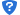 磋商截止时间2024年03月22日上午10:00（北京时间）磋商时间2024年03月22日上午10:00（北京时间）磋商及磋商地点政采云平台（www.zcygov.cn）采购人及联系电话采 购 人：都兰县林业和草原局联 系 人：胡先生联系电话：0977-8231482联系地址：都兰县察汗乌苏镇南兴街采购代理机构及联系人电话采购代理机构：青海世瀚工程项目管理有限公司联   系   人：索女士联 系  电 话：0971-3587131邮        箱：2385796038@qq.com联 系  地 址：西宁市城北区柴达木路351号丽枫酒店西钢店9楼901室代理机构开户银行招商银行股份有限公司西宁分行收款人青海世瀚工程项目管理有限公司银行账号972901536210802其他事项本公告发布于《青海政府采购网》、《青海省公共资源交易网》同时发布（公告期限：自青海政府采购网发布之日起5个工作日；公告内容以青海政府采购网发布的为准）。本次招标采用线上提交投标文件的方式进行采购，投标文件必须在投标文件递交截止时间前上传平台。若对项目采购电子交易系统操作有疑问，可登录政采云（https://www.zcygov.cn/），点击右侧咨询小采，获取采小蜜智能服务管家帮助，或拨打政采云服务热线400-881-7190获取热线服务帮助。 CA问题PC咨询网址（可及时反馈问题截图，让客服快速定位问题）:http://tseal.cn/k.html，联系电话（人工）：400-087-8198。4、供应商解密和磋商报价时必须由e签宝注册人办理，供应商须在固定电脑设备前登陆等待解密和磋商报价，供应商须在规定的时间内完成，如超时，则视为无效投标。财政部门监督电话监督单位：都兰县财政局联系电话：0977-8232067序号内容内容采购项目名称都兰县2024年欠发达国有林场种苗基地建设项目第二次采购项目编号青海世瀚竞磋（货物）2024-001采购单位都兰县林业和草原局采购代理机构青海世瀚工程项目管理有限公司采购方式竞争性磋商评分办法综合评分法采购预算额度1260000元最高限价1199856.05元项目分包个数无采购要求详见磋商文件“第六部分 采购项目要求及技术参数”供应商资格条件1.符合《政府采购法》第22条条件，并提供下列材料：<1>供应商的营业执照等证明文件，自然人的身份证明。<2>财务状况报告，依法缴纳税收和社会保障资金的相关材料。<3>具备履行合同所必需的设备和专业技术能力的证明材料。<4>参加政府采购活动前3年内在经营活动中没有重大违法记录书面声明。<5>具备法律、行政法规规定的其他条件的证明材料。2.单位负责人为同一人或者存在直接控股、管理关系的不同供应商，不得参加同一合同项下的政府采购活动。否则，皆取消投标资格；3.供应商须具备林木种子生产经营许可证并在人员、设备、资金等方面具备相应的施工能力；4.经信用中国（www.creditchina.gov.cn）、中国政府采购网（www.ccgp.gov.cn）等渠道查询后，列入失信被执行人、税收违法黑名单、政府采购严重违法失信行为记录名单的，取消投标资格(提供“信用中国”网站的查询截图,时间为投标截止时间前20天内)；5.本项目不接受供应商以联合体方式进行投标。6.该项目是为中小企业预留项目，中小企业声明函为资格审查项，需按资格审查册中的声明函格式填写，编入资格审查册中并单独上传一份至电子评标系统资格审查项，非中小型企业投标的视为无效投标。（本标的物所属行业为农林业）磋商保证金/保证金缴纳方式/磋商保证金退还/递交磋商文件方式通过政采云投标客户端递交响应文件磋商截止时间2024年03月22日上午10:00（北京时间）磋商时间2024年03月22日上午10:00（北京时间）磋商及磋商地点政采云平台（www.zcygov.cn）磋商响应文件格式及编制要求1、供应商须提交加密电子投标文件1份务必在开标截止前上传至电子开评标系统。加密电子投标文件制作详情请咨询政采云，咨询电话：400-881-7190。2、按照线上响应文件编制要求，编制线上磋商响应文件。递交磋商响应文件程序供应商应当在磋商文件要求的截止时间前，将加密电子投标文件1份务必在开标截止前上传至电子开评标系统并进行签到。答疑澄清方式线上答疑，应在规定的时间内通过政采云平台进行答疑澄清，如在规定的时间内未按要求进行澄清，视同放弃答疑。代理服务费收取招标代理服务费：收取对象：采购人；收取金额：3000元；说明：根据《招标代理服务收费管理暂行办法》（计价格[2002]1980号）规定，实行市场调节价，应严格遵守《价格法》、《关于商品和服务实行明码标价的规定》等法律法规的规定，由采购人和采购代理机构共同确定合理的收费金额。合同签订有效期自成交通知书发出之日起30日内与采购单位签订成交合同政府采购合同备案采购合同全数返回采购代理机构签证，盖章。采购代理机构留存叁份原件备案。合同返回地址：青海世瀚工程项目管理有限公司（青海省西宁市城北区柴达木路351号丽枫酒店西钢店9楼901室）磋商有效期本次磋商有效期为磋商之日起60日历天其他要求1、本公告发布于《青海政府采购网》、《青海省公共资源交易网》同时发布（公告期限：自青海政府采购网发布之日起5个工作日；公告内容以青海政府采购网发布的为准）。2、本次招标采用线上提交投标文件的方式进行采购，投标文件必须在投标文件递交截止时间前上传平台。3、若对项目采购电子交易系统操作有疑问，可登录政采云（https://www.zcygov.cn/），点击右侧咨询小采，获取采小蜜智能服务管家帮助，或拨打政采云服务热线400-881-7190获取热线服务帮助。 CA问题PC咨询网址（可及时反馈问题截图，让客服快速定位问题）:http://tseal.cn/k.html，联系电话（人工）：400-087-8198。4、磋商供应商解密和磋商报价时必须由e签宝注册人办理，磋商供应商须在固定电脑设备前登陆等待解密和磋商报价，磋商供应商须在规定的时间内完成，如超时，则视为无效投标。项目类别评审标准评审标准报价评审30分在所有的有效投标报价中，以最低投标报价为基准价，其价格分为满分。其他投标人的报价分统一按下列公式计算：投标报价得分=(评标基准价／投标报价)×价格权值（30%）×100（四舍五入后保留小数点后两位）。注：根据《政府采购促进中小企业发展暂行办法》 的相关规定，对残疾人福利性单位、监狱企业、小型和微型企业制造（生产）产品的价格给予10%的扣除，用扣除后的价格参与评审。因本项目为中小企业预留项目，价格不做扣除优惠评审。在所有的有效投标报价中，以最低投标报价为基准价，其价格分为满分。其他投标人的报价分统一按下列公式计算：投标报价得分=(评标基准价／投标报价)×价格权值（30%）×100（四舍五入后保留小数点后两位）。注：根据《政府采购促进中小企业发展暂行办法》 的相关规定，对残疾人福利性单位、监狱企业、小型和微型企业制造（生产）产品的价格给予10%的扣除，用扣除后的价格参与评审。因本项目为中小企业预留项目，价格不做扣除优惠评审。技术部分50分技术参数（20分）投标产品技术参数和配置完全满足或高于磋商文件要求的，得20分；每有一项负偏离扣1分；扣完为止；技术部分50分项目管理及实施方案（10分）针对该项目实际情况制定实施方案，方案部署合理、作业顺序切实可行、技术措施针对性强、 目标管理明确，机械设备、运输车辆配备应满足项目实施要求。方案完整、计划科学合理、措施得当、设备及人员配备完全满足项目实施要求的得 10分；内容较完整、计划科学合理、措施较得当、能保证项目顺利实施的得 7分； 内容基本完整、基本能保证项目实施的得 4 分； 内容简单、计划措施单一，不能完全满足项目实施的得 1 分。未提供的不得分。技术部分50分供货质量保证措施（8分）根据采购内容制定相应的产品质量、服务（运输、安装/栽植/管护）等质量保证措施。 管理制度健全有效、人员责任明确、措施制定合理、内容齐全的得8分，管理制度、人员责任能满足磋商文件要求、措施制定合理、齐全的得6分，管理制度、措施制定简单的得3分，只提供单一措施项且内容模糊、笼统的得1分，未提供者该项不得分；技术部分50分进度计划及安排（6 分）针对项目采购内容及实际情况制定进度计划及安排， 内容包括但不限于进度计划安排、进度保障措施等。内容完整、进度安排科学合理、措施得当、完全满足项目实施要求的得6分； 内容满足磋商文件要求、进度安排合理、保证项目正常实施的得4分； 内容简单、大体能保证项目实施的得2分；内容、措施单一、不能完全满足项目实施的得1分。未提供的不得分。技术部分50分应急处置预案（6分）根据项目管理中突发情况有详细的应急方案，突发事件处置预案种类齐全、措施考虑周全，有切实可行的预测与防范措施、事故应急预案针对性强，各类应急处置方案等，制定方案科学合理，具有操作性，应急预案覆盖全面、内容完整、应急处理得当的得6分；各类应急处置方案、制定合理，具有操作性， 内容基本完整的，得4分；各类应急处置方案、制定合理，方案基本满足需求得2分。 内容、计划措施单一，不能完全满足项目实施的得 1 分。未提供的不得分。履约能力（10分）履约能力（10分）提供2021年1月1日至今已完成的类似项目业绩证明材料。每提供一项有效证明材料得2分，最高分为10分；未提供不得分。（须提供中标通知书或合同协议书的扫描件或复印件，合同协议书须包含合同首页、合同内容及金额所在页、签字盖章页）。售后服务计划、措施及服务承诺（10分）售后服务计划、措施及服务承诺（10分）针对该项目有详尽的售后服务计划组织配送、验收、售后等方面的服务能力、 措施及相关承诺，服务计划详尽、合理、承诺切实的，得10分；服务能力、 措施及相关承诺，服务计划大致符合本项目的，得6分；服务能力、措施及相关承诺，服务计划粗略、没有详细体现的得3分；未提供或其他情况的不得分。序号标的名称型号规格数量单价总价备注项目名称磋商首次报价交货期备注大写：小写：序号产品名称品牌规格型号生产厂家数量单位单价合计备注1234…优惠承诺及其他：优惠承诺及其他：优惠承诺及其他：优惠承诺及其他：优惠承诺及其他：优惠承诺及其他：优惠承诺及其他：优惠承诺及其他：优惠承诺及其他：磋商总价磋商总价小写：大写：小写：大写：小写：大写：小写：大写：小写：大写：小写：大写：小写：大写：序号采购需求技术参数、指标采购需求技术参数、指标采购需求技术参数、指标投标产品技术参数、指标投标产品技术参数、指标投标产品技术参数、指标投标产品技术参数、指标投标产品技术参数、指标偏离序号名称技术参数及配置数量单位名称品牌规格型号、产地技术参数及配置数量单位偏离1234……项目名称最终报价交货期备注大写：小写：序号项目名称采购要求描述计量 单位工程量序号项目名称采购要求描述计量 单位工程量序号项目名称采购要求描述计量 单位工程量整地、土壤改良整地、土壤改良整地、土壤改良整地、土壤改良整地、土壤改良1平整场地1.厚度300mm范围内人 机配合场地平整m2800402施有机肥1.每亩按3m3有机肥， 含人工及运输m33603化肥1.磷酸二胺，每亩按15 kg计kg18004硫酸亚铁1.硫酸亚铁按每亩20kg 计kg24005多菌灵1.按每亩3kg计kg3606毒死蜱1.每亩3kg计kg360种苗种苗种苗种苗种苗7青海云杉1.种类:青海云杉2.含运费3.株高、冠径:高度0.3 -0.5 m，带土球，土球直径15cm～20cm4.690株/亩，共19.83 亩株137008祁连圆柏1.种类:祁连圆柏2.含运费3.株高、冠径:高度0.3 -0.5m，带土球，土球  直径15cm～20cm4.690株/亩， 20.15亩株139009青杨雄株1.种类:青杨雄株2.含运费3.株高、冠径:插穗15 ~20cm长，要求确保3 ~4个饱满芽。插穗直径在10～12mm，最小不应细于8mm4.4445条/亩， 20亩株8890010暴马丁香1.种类:暴马丁香2.胸径或干径:胸径2cm ~3cm，带土球，土球直径30cm3.含运费4.290株/亩， 30亩株870011紫叶稠李1.种类:紫叶稠李2.胸径或干径:胸径2cm ~3cm，带土球，土球直径30cm3.含运费4.290株/亩， 15.02亩株435012沙棘1.种类:沙棘2.含运费3.株高、冠径:高度1.0 m～1.5m,冠幅0.5～0.8 m，裸根苗4.660株/亩， 10亩株660013柽柳1.种类:柽柳2.含运费3.株高、冠径:插穗长度20cm，小头直径≥0. 5cm4.16680条/亩， 5亩株83400灌溉设施灌溉设施灌溉设施灌溉设施灌溉设施14喷灌管线安装1.管道品种、规格:PE 管2.管件品种、规格:DN1 003.管道固定方式:埋地  4.含土方挖填综合考虑m10015喷灌管线安装1.管道品种、规格:PE 管2.管件品种、规格:DN6 33.管道固定方式:埋地  4.含土方挖填综合考虑m25016砖检查井1.砖砌灌溉给水井，直径1000mm,深度按现场实际要求施工座117喷灌配件安装1.管道附件、阀门、喷头品种、规格:喷头2.管道附件、阀门、喷 头固定方式:换向摇臂式个1018搭设遮阴(防寒）棚1.搭设高度:按实际要求搭设m22000019地膜1.材质、规格:地膜卷40抚育管护抚育管护抚育管护抚育管护抚育管护20苗木抚育管护人工费1.含扦插、栽植、抚育管理等工日2400